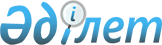 Еуразиялық экономикалық одақ шеңберіндегі ортақ процестер тізбесіне өзгеріс енгізу туралыЕуразиялық экономикалық комиссия Алқасының 2018 жылғы 23 қаңтардағы № 11 шешімі
      Еуразиялық экономикалық одақ шеңберіндегі ақпараттық-коммуникациялық технологиялар және ақпараттық өзара іс-қимыл туралы хаттаманың (2014 жылғы 29 мамырдағы Еуразиялық экономикалық одақ туралы шартқа №3 қосымша) 9-тармағына сәйкес Еуразиялық экономикалық комиссия Алқасы шешті:
      1.Еуразиялық экономикалық комиссия Алқасының 2015 жылғы 14 сәуірдегі №29 шешімімен бекітілген Еуразиялық экономикалық одақ шеңберіндегі ортақ процестер тізбесінің ІІ бөлімі мынадай мазмұндағы 121 –тармақпен толықтырылсын:
      2. Осы Шешім ресми жарияланған күнінен бастап күнтізбелік 30 күн өткен соң күшіне енеді.
					© 2012. Қазақстан Республикасы Әділет министрлігінің «Қазақстан Республикасының Заңнама және құқықтық ақпарат институты» ШЖҚ РМК
				
"121. Уәкілетті экономикалық операторлардың ортақ тізілімін қалыптастыру, жүргізу және пайдалану
2018 ж. 
IV тоқсан.".
      Еуразиялық экономикалық комиссияАлқасының Төрағасы

Т. Саркисян
